Společná práce s p. učitelkou – NEPOSÍLAT: učebnice: str. 32-33, pracovní sešit: str. 24-25, Slovíčka: str. 82/ 3 A + Phrases with at, in, onNahrávky učebnici: https://elt.oup.com/student/project/level2/unit1/audio?cc=de&selLanguage=deNahrávky k pracovnímu sešitu: na přiloženém CD ve Tvém PSVerb “to be” in past simple – sloveso “být” v minulém čase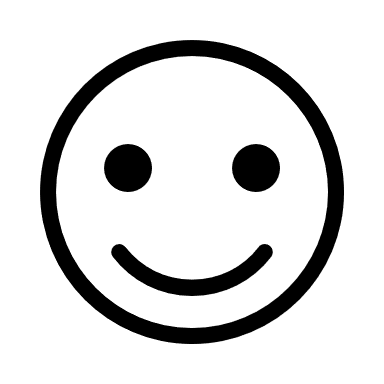 Where were you?  I was with you!Homework: look at the top table and change the sentence in present simple to the past simple. Send back to teacher till Saturday 3rd of April. (Dej větu do minulého času.)1. Today I am at home. >2. Jack and I are friends. >3. My bedroom is big. >4. Your bike is dirty. >5. She is twenty. >6. They are on the beach.>7. He isn´t in London this week. >8. We aren´t at the cinema. >9. Are you ill? >10. Is she angry? >  Byl jsem…..  +I wasyou werehe, she, it waswe wereyou werethey wereNebyl jsem….. -I wasn´tyou weren´the, she, it wasn´twe weren´tyou weren´tthey weren´tByl jsem?...... ?Was I?Were you?Was he, she, it?Were we?Were you?Were they?